ESTADO DE PERNAMBUCO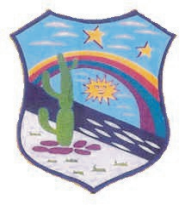 PODER LEGISLATIVOCÂMARA MUNICIPAL DE GRANITOCASA ANTONIO AGOSTINHO JANUARIOAta da 13ª sessão ordinária realiza em 03 de setembro do ano 2019 às 9hs no prédio da Câmara municipal de Granito Estado de Pernambuco.Aos três dias do mês de setembro de dois mil e dezenove às 9:00 (nove) horas  no prédio da Câmara Municipal de Granito, situada na Avenida José Saraiva Xavier nº 151 centro de Granito Estado de Pernambuco, estiveram reunidos em assembleia geral os membros do poder legislativo municipal, sob a presidência do senhor, Cícero Nildo  de Oliveira Alencar, Onofre Eufrásio de Luna Neto, vice-presidente, Aurilio Lacerda de Alencar  primeiro secretário, Sérgio Estênio Peixoto Xavier segundo secretário, George Washington Pereira de Alencar, Herberti Cordeiro Alencar, Alan Oliveira,Breno Holanda Sampaio e Wanderson Silva de Meneses. Verificando o numero legal de vereadores  presentes, o senhor presidente declarou aberta a sessão, logo após solicitou do primeiro secretário que apresentasse  da pauta do dia  e em seguida leitura da ata da anterior. Iniciando os trabalhos  foi apresentado uma Emenda supressiva de Nº 001/2019 ao projeto de Lei de Nº 15/2018 que dispõe sobre o código de postura do município, após  apresentação a mesma ficou para ser votado na próxima sessão .Em seguida foi apresentado um  parecer da comissão justiça e redação de Nº 003/2019 ao projeto de Lei  Nº 012/2019, o mesmo foi favorável pela sua aprovação. Em seguida o Sr. presidente solicitou do primeiro secretário que colocasse em votação o projeto de Lei do executivo de Nº 012/2019 EMENTA Altera o Art.3º da Lei Nº 379 de 07 de  maio de 2018. Que dispõe sobre a reformulação da prefeitura Municipal de Granito-PE, o mesmo foi aprovado por unanimidade. Continuando  foi apresentado um parecer jurídico ao projeto de Lei nº 011/2019 EMENTA: Autoriza o poder Executivo a contratar operação de Crédito com o Banco do Brasil S/A, para programa Eficiência Municipal de Aquisição de Bens e serviços. Continuando  foi apresentado dois pareceres das comissões justiça e redação de Nº 01/2019 e o outro parecer da comissão finanças, orçamento e economia de Nº001/2019 ao projeto de Lei do Executivo de Nº011/2019, os mesmos foram favoráveis pela sua aprovação.Continuando com os trabalhos foi apresentado uma moção de pesar pela o falecimento do Sr Ailton Ribeiro de Alencar de autoria do Sr vereador Onofre Eufrasio de Luna Neto , com a palavra o Sr. vereador Sergio  Xavier destaca  que foi  perca grande  pois o mesmo foi um Grande cidadão e uma grande pessoa.Em seguida foi apresentado um oficio de Nº 001/2019 do Sr. vereador Wanderson Silva de Meneses solicitando uma correção da ata da sessão que foi realizada no dia 02 de agosto de 2019, após sua apresentação foi colocada em votação sendo aprovado por unanimidade.Continuando o Sr. presidente passa  a palavra para o Sr. Vereador George Washington Pereira Alencar, o mesmo gostaria de saber se são dois advogados ou apenas um. O Sr. presidente explica que a realizou a contratação de uma empresa jurídica, que presta assessoria a Câmara Municipal. O Sr.  vereador George diz não entender, quantos contratos existe com o escritório o Sr presidente reafirma que existe apenas um contrato. O Sr. vereador George pergunta quem é o advogado Léo,alegando ser do interesse da sociedade e também seu e dos vereadores. O Sr. presidente responde , dizendo que Dr. Léo é o esposo da filha de seu João de Nelson e que o Sr. Léo já havia prestado serviços a prefeitura. Sendo o ele o titular da empresa contratada. O Sr. vereador Aurilio Lacerda de Alencar também questiona sobre o contrato com o escritório de advocacia. O Sr. presidente esclarece mais uma fez que a assessora presta serviço a empresa contratada pela Câmara, existindo apenas um contrato, em  nome do escritório .Continuando o Sr. vereador Onofre Eufrasio de Luna Neto pergunta sobre a doação dos terrenos , o Sr. vereador  George fala que o mesmo está em tramitação final para que seja liberado, pedindo a compreensão dos vereadores e também da sociedade em relação ao assunto.Em ato continuo, o Sr. vereador Breno Sampaio aproveita o momento para fazer cobrança em relação ao concerto da estrado que liga o palácio até o Caldeirão  essa estrada está em condições  precárias, o mesmo propõe uma audiência pública para tratar sobre a situação da compesa e também o código de postura onde ele pudesse participar juntamente com a população e houvesse ainda uma divulgação maior, já que vai afetar diretamente a população. O mesmo solicita do Sr. presidente que marque uma audiência pública com os senhores vereadores e também a população, para que possa esclarecer pontos polêmicos do projeto e também tirar suas duvidas. O Sr. vereador Wanderson concorda com o debate, mas informa que a audiência pública referente ao tal projeto já foi realizada e que o projeto já está em discussão há mais de um ano, sendo dessa forma acha um desperdício de tempo, marcar nova audiência para discutir o referido projeto.O mesmo destaca que é preciso votar  esta emenda e colocar o projeto para frente. O Sr vereador também questiona que está surpreso com mais um funcionário e também com funcionário fantasmas. Também falou que não conheceu a tesoureira, que ficou sabendo quem  era porque o presidente trouxe   ela para lhe apresentar , mas nunca tinha visto e não sabia se ela morava na cidade, Como também sobre um carro que presta serviço para a Câmara. Também gostaria de saber qual o motivo de Nova ter sido demitida, manifestando sua tristeza com a demissão da funcionaria, o mesmo manifesta a sua insatisfação com  contratação da nova funcionária destacando que a mesma não mora aqui.Em seguida o Sr. presidente responde que não existe funcionários fantasmas, pois funcionários  fantasmas não assinam cheques, e diz ainda que a tesoureira cumpre com as suas atribuições  e não é obrigada a ficar sempre no recinto de trabalho, podendo exercê-lo de outras formas. O Sr. presidente explica que os funcionários que o Sr. vereador diz desconhecer  no caso a tesoureira  é uma pessoa de sua confiança e que resolve diversos assuntos e que o Sr vereador não pode dizer que ela não está realizando seu trabalho, uma fez que o senhor só está presente aqui apenas de 15 em 15 dias, não podendo dessa forma utilizar sua jornada como parâmetro   para verificar a jornada da tesoureira.O Sr. vereador Alan solicita que suas palavra sejam constadas em ata e parabeniza o funcionário da Compesa que diz fazer milagre com a água. Fala do problema da Compesa  e da falta de investimento da empresa. O Sr. presidente fala que já levou o ofício até a empresa, juntamente com o Sr. vereador Sergio Xavier e o Sr. Vereador Onofre Neto atrás melhoria. O Sr. vereador Wanderson Silva de Meneses pede que sua fala seja constada em ata, e concorda com o Sr. vereador Alan .Em seguida o Sr. vereador George  pede ao Sr. vereador Breno que encaminhe um oficio informando a questão das estradas que precisam   de concertos, para que o órgão competente tome conhecimento e possa realizar o serviço e diz que todas as estradas que precisam de melhorias, as terão, pois o Sr. prefeito tem a preocupação em solucionar, os problemas das estradas , o mesmo pede resposta sobre um  requerimento  que foi apresentado por ele em 08/07  e não foi respondido e também um requerimento verbal feito em sessão solicitando as cópias das atas das sessões extraordinárias de 20/07 e até então não recebeu, reinterando o seu pedido. O Sr. presidente fala que a secretária na época do pedido foi designada a lhe entregar a cópia das atas o mesmo achou que já havia sido entregue , em relação ao outro requerimento o Sr.  vereador  foi informado que não havia dinheiro em caixa.O Sr, vereador George pede que o Sr. presidente responda em oficio formalmente.Continuando o Sr, vereador Sergio pergunta o que poderia fazer para que estas pessoas não sejam prejudicadas por não pagarem as contas de água, já que não chega água em suas casas. Pois o não pagamento gera negatividade ao nome das pessoas  o mesmo sugere que três vereadores fossem até a compesa ver essa possibilidade  de resolver esse problema .O SR. vereador Wanderson sugere que seja encaminhado um oficio para a compesa solicitando que o gerente venha participar de uma audiência publica para prestar esclarecimentos sobre a falta de água e a cobrança dos valores.Continuando o Sr. vereador George fala sobre o campeonato  municipal de 2019, parabeniza pela a organização e convida os demais vereadores e a população a prestigiar o evento.o mesmo parabeniza a secretária de saúde, Julia pela a campanha setembro amarelo. Em seguida O SR Vereador Alan fala  que louvável as palavras do Sr vereador Sergio e sugere que todos os vereadores se reúnam e façam   um  oficio  com assinatura de todos e levar até o gerente da  compesa de Ouricuri  para que possa trazer  uma resposta mais concreta para aquelas pessoas que estão prejudicadas. O Sr. presidente  concorda com a ideia e destaca que está a disposição para tentar resolver esta questão dessas pessoas que vem sofrendo com a falta dágua .Em seguida declara encerrada a sessão, e manda que lavre a presente ata que após lida e provada segue assinada por mim  Antonia Cleude de Sousa Alencar e vereadores presentes. Maiores detalhes desta sessão encontra-se nas gravações nos anais desta casa.Sala das sessões em 03 de setembro de 2019.       